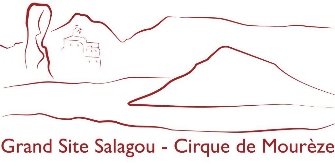 Appel à manifestation d’intérêt pour l’organisation d’événements sur les berges du lac du Salagou - 2022Fiche de candidatureCette fiche est à compléter par le porteur de projet et à retourner par mail à l’adresse info@lesalagou.fr avant le jeudi 7 octobre 2021.Il s’agit d’une fiche de candidature, nous avons conscience que les lieux, organisations, programmes… pourront être affinés et ne sont pas tous connus à ce jour. L’objectif est de manifester votre intérêt pour organiser un événement au Salagou en 2022, afin que nous puissions vous accompagner au mieux, si votre projet est accepté. Le dépôt de candidature ne présume en rien de son acceptation. Une commission étudiera les candidatures et vous serez recontactés courant décembre 2021.
Je soussigné(e) Madame, monsieur……………………………………………………………………………:atteste avoir pris connaissance du Guide des porteurs de projet et du Code de conduite annexés et m’engage à les faire respecter Date :                                                              Signature Intitulé de l’événement Date(s) de l’événement envisagéesOption 1 :Option 2 :Option 1 :Option 2 :Option 1 :Option 2 :Option 1 :Option 2 :Option 1 :Option 2 :Option 1 :Option 2 :Option 1 :Option 2 :Option 1 :Option 2 :Type de manifestation Sportive  Culturelle Patrimoniale (environnement, terroir, géologie...) AutrePrésentation de l’événement envisagéPrésentation de l’événement envisagéPrésentation de l’événement envisagéPrésentation de l’événement envisagéPrésentation de l’événement envisagéPrésentation de l’événement envisagéPrésentation de l’événement envisagéPrésentation de l’événement envisagéStructure organisatrice Responsable du projet Présentation de la structure Présentation de la structure Présentation de la structure Présentation de la structure Présentation de la structure Présentation de la structure Présentation de la structure Présentation de la structure ContactsNom/PrénomFonctionFonctionFonctionTéléphoneMailMailAdresseContactsPersonne(s), structures associé(s)Partenaire(s)Lieux d’implantation et de passage envisagés Commune(s)(Nom(s) du/des commune(s) sur laquelle/lesquelles votre manifestation va se dérouler)Commune(s)(Nom(s) du/des commune(s) sur laquelle/lesquelles votre manifestation va se dérouler)Commune(s)(Nom(s) du/des commune(s) sur laquelle/lesquelles votre manifestation va se dérouler)Commune(s)(Nom(s) du/des commune(s) sur laquelle/lesquelles votre manifestation va se dérouler)Commune(s)(Nom(s) du/des commune(s) sur laquelle/lesquelles votre manifestation va se dérouler)Commune(s)(Nom(s) du/des commune(s) sur laquelle/lesquelles votre manifestation va se dérouler)Commune(s)(Nom(s) du/des commune(s) sur laquelle/lesquelles votre manifestation va se dérouler)Commune(s)(Nom(s) du/des commune(s) sur laquelle/lesquelles votre manifestation va se dérouler)Joindre un plan détaillé de l’implantation envisagée avec localisation du matériel (balises, checkpoint, village d’accueil, etc.) Merci d’annoter la carte ci-après en y ajoutant les tracés de votre évènement. Veuillez ensuite l’exporter et nous faire parvenir le fichier.Pour cela, il vous suffit d'accéder au fond de carte via ce lien puis de tracer le parcours en cliquant sur "Outils"/"Outils principaux"/"Annoter la carte.Vous pourrez ensuite cliquer sur "exporter" et nous envoyer le fichier par mail.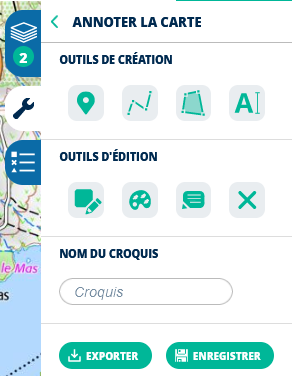 Temps d’occupation du site  (Du montage au démontage : dates, heure et lieux)Nombre de personnes le jour de l’événementParticipants et publics (jauge)Participants et publics (jauge)Personnes mobilisées le jour de l’événementPersonnes mobilisées le jour de l’événementPersonnes mobilisées le jour de l’événementPersonnes mobilisées le jour de l’événementTotalTotalNombre de personnes le jour de l’événementPublic(s) cible(s)Participation à l’événement Gratuit Payant : …….. montant envisagé …Gratuit Payant : …….. montant envisagé …Gratuit Payant : …….. montant envisagé …Gratuit Payant : …….. montant envisagé …Gratuit Payant : …….. montant envisagé …Gratuit Payant : …….. montant envisagé …Gratuit Payant : …….. montant envisagé …Gratuit Payant : …….. montant envisagé …Installation technique détaillée (à la charge de l’organisateur)MatérielMatérielMatérielVéhicules(Poids et nombre)Véhicules(Poids et nombre)Stationnement (Où ?)Autres besoins éventuelsAutres besoins éventuelsInstallation technique détaillée (à la charge de l’organisateur)Ex : catering, groupe électrogène, , barnum, tables…Ex : catering, groupe électrogène, , barnum, tables…Ex : catering, groupe électrogène, , barnum, tables…Ex : wc, hébergement, restauration, déchets, electricité…Ex : wc, hébergement, restauration, déchets, electricité…Prévoyez-vous pour les besoins techniques : Des survols en drone ? De privatiser une partie du site ?  De fermer une portion de route Un balisage ? Si oui, quel type : …………………………………………………………………. Des décors ?  De réaliser des travaux temporaires de modification de l’espace ?  De circuler sur le barrage ? L’utilisation de bateaux à moteurs thermiques (seulement pour la sécurité) ? Des survols en drone ? De privatiser une partie du site ?  De fermer une portion de route Un balisage ? Si oui, quel type : …………………………………………………………………. Des décors ?  De réaliser des travaux temporaires de modification de l’espace ?  De circuler sur le barrage ? L’utilisation de bateaux à moteurs thermiques (seulement pour la sécurité) ? Des survols en drone ? De privatiser une partie du site ?  De fermer une portion de route Un balisage ? Si oui, quel type : …………………………………………………………………. Des décors ?  De réaliser des travaux temporaires de modification de l’espace ?  De circuler sur le barrage ? L’utilisation de bateaux à moteurs thermiques (seulement pour la sécurité) ? Des survols en drone ? De privatiser une partie du site ?  De fermer une portion de route Un balisage ? Si oui, quel type : …………………………………………………………………. Des décors ?  De réaliser des travaux temporaires de modification de l’espace ?  De circuler sur le barrage ? L’utilisation de bateaux à moteurs thermiques (seulement pour la sécurité) ? Des survols en drone ? De privatiser une partie du site ?  De fermer une portion de route Un balisage ? Si oui, quel type : …………………………………………………………………. Des décors ?  De réaliser des travaux temporaires de modification de l’espace ?  De circuler sur le barrage ? L’utilisation de bateaux à moteurs thermiques (seulement pour la sécurité) ? Des survols en drone ? De privatiser une partie du site ?  De fermer une portion de route Un balisage ? Si oui, quel type : …………………………………………………………………. Des décors ?  De réaliser des travaux temporaires de modification de l’espace ?  De circuler sur le barrage ? L’utilisation de bateaux à moteurs thermiques (seulement pour la sécurité) ? Des survols en drone ? De privatiser une partie du site ?  De fermer une portion de route Un balisage ? Si oui, quel type : …………………………………………………………………. Des décors ?  De réaliser des travaux temporaires de modification de l’espace ?  De circuler sur le barrage ? L’utilisation de bateaux à moteurs thermiques (seulement pour la sécurité) ? Des survols en drone ? De privatiser une partie du site ?  De fermer une portion de route Un balisage ? Si oui, quel type : …………………………………………………………………. Des décors ?  De réaliser des travaux temporaires de modification de l’espace ?  De circuler sur le barrage ? L’utilisation de bateaux à moteurs thermiques (seulement pour la sécurité) ?Communication envisagéeExemples : affiche, réseaux sociaux, OT,Exemples : affiche, réseaux sociaux, OT,Exemples : affiche, réseaux sociaux, OT,Exemples : affiche, réseaux sociaux, OT,Exemples : affiche, réseaux sociaux, OT,Exemples : affiche, réseaux sociaux, OT,Exemples : affiche, réseaux sociaux, OT,Exemples : affiche, réseaux sociaux, OT,